  				 บันทึกข้อความส่วนราชการ    คณะมนุษยศาสตร์และสังคมศาสตร์  ที่    อว.0629.3.1/                                      	วันที่                                                .เรื่อง   ขออนุญาตจัดซื้อวัสดุเพื่อตรวจคัดกรองโรคติดเชื้อไวรัสโคโรนา ๒0๑๙ (COVID-๑๙) ....................................................................................................................................................................................เรียน   คณบดีคณะมนุษยศาสตร์และสังคมศาสตร์ด้วย                                                                                     มีความประสงค์จะจัด
                                                                                                                                      .ในวันที่                                      ถึงวันที่                                          เป็นระยะเวลา           วัน
ตั้งแต่เวลา              น. ถึงเวลา              น.  ณ สถานที่                                                                                                . ทั้งนี้ตามประกาศจังหวัดพระนครศรีอยุธยา เรื่อง มาตรการความคุมและป้องกันการแพร่ระบาดของโรคติดเชื้อไวรัสโคโรนา ๒0๑๙ (COVID-๑๙) ในพื้นที่จังหวัดพระนครศรีอยุธยา (ฉบับที่ 2) กำหนดให้ผู้จัดและผู้เข้าร่วมกิจกรรมต้องมีผลการตรวจด้วยวิธี ATK ที่ยืนยันว่าไม่พบเชื้อโรคโควิด – 19 ในระยะเวลาไม่เกิน 72 ชัวโมง 
(3 วัน) ก่อนเข้าร่วมกิจกรรม และหนังสือคณะกรรมการวินิจฉัยปัญหาการจัดซื้อจัดจ้างและการบริหารพัสดุภาครัฐกรมบัญชีกลาง ด่วนท่สุด ที่กค (กวจ) 0405.2/ว115 ลงวันที่ 27 มีนาคม 2563 เรื่อง การดำเนินการกรณีการจัดซื้อยา เวชภัณฑ์ที่มิใช่ยา หรืออุปกรณ์การแพทย์ หรือการจัดจ้างเพื่อให้ได้มาซึ่งพัสดุสำหรับป้องกัน ควบคุม หรือการรักษาโรคติดเชื้อไวรัสโคโรนา ๒0๑๙  หรือโรคโควิด 19 (Coronavirus Disease 2019 (COVID-19)) ระบุว่า การจัดซื้อจัดจ้างพัสดุสำหรับการป้องกัน ควบคุม หรือรักษาโรคโควิด 19 ในแต่ละครั้งทุกวงเงิน 
ถือเป็นกรณีจำเป็นเร่งด่วน จึงยกเว้นไม่ต้องปฏิบัติตามกฎกระทรวงกำหนดวงเงินการจัดซื้อจัดจ้างพัสดุ
โดยวิธีเฉพาะเจาะจง วงเงินการจัดซื้อจัดจ้างที่ไม่ทำข้อตกลงเป็นหนังสือ และวงเงินการจัดซื้อจัดจ้างในการแต่งตั้งผู้ตรวจรับพัสดุ พ.ศ. 2560 และระเบียบกระทรวงการคลังว่าด้วยการจัดซื้อจัดจ้างและการบริหารพัสดุภาครัฐ 
พ. ศ. 2560 ที่เกี่ยวข้อง โดยให้หน่วยงานของรัฐดำเนินการตามข้อ 79 วรรค 2 แห่งระเบียบฯ และให้เจ้าหน้าที่หรือผู้ที่รับผิดชอบในการปฏิบัติงานนั้นดำเนินการไปก่อนแล้วรีบรายงานขอความเห็นชอบต่อหัวหน้าหน่วยงานของรัฐ และเมื่อหัวหน้าหน่วยงานของรัฐให้ความเห็นชอบแล้วให้ถือว่ารายงานดังกล่าวเป็นหลักฐานการตรวจรับ
โดยอนุโลม นั้น ( )หลักสูตร ( )กลุ่มวิชา                                            จึงขออนุญาตจัดซื้อชุดตรวจ ATK                            จำนวน          ชุด เพื่อใช้ในการตรวจคัดกรอง ควบคุม และป้องกันผู้จัดและผู้เข้าร่วมกิจกรรมก่อนการดำเนินโครงการ/กิจรรม ตามวันเวลา และสถานที่ข้างต้น จึงเรียนมาเพื่อโปรดพิจารณา      (                                                      ) 
            ผู้ควบคุบการดำเนินโครงการ/กิจรรม  				 บันทึกข้อความส่วนราชการ    คณะมนุษยศาสตร์และสังคมศาสตร์  ที่    อว.0629.3.1/                                       	วันที่                                                .เรื่อง   ขอความอนุเคราะห์ชุดตรวจ ATK เพื่อตรวจคัดกรองโรคติดเชื้อไวรัสโคโรนา ๒0๑๙ (COVID-๑๙) ....................................................................................................................................................................................เรียน   คณบดีคณะมนุษยศาสตร์และสังคมศาสตร์ด้วย                                                                                     มีความประสงค์จะจัด
                                                                                                                                      .ในวันที่                                      ถึงวันที่                                          เป็นระยะเวลา           วัน
ตั้งแต่เวลา              น. ถึงเวลา              น.  ณ สถานที่                                                                                                . ทั้งนี้ตามประกาศจังหวัดพระนครศรีอยุธยา เรื่อง มาตรการความคุมและป้องกันการแพร่ระบาดของโรคติดเชื้อไวรัสโคโรนา ๒0๑๙ (COVID-๑๙) ในพื้นที่จังหวัดพระนครศรีอยุธยา (ฉบับที่ 2) กำหนดให้ผู้จัดและผู้เข้าร่วมกิจกรรมต้องมีผลการตรวจด้วยวิธี ATK ที่ยืนยันว่าไม่พบเชื้อโรคโควิด – 19 ในระยะเวลาไม่เกิน 72 ชัวโมง 
(3 วัน) ก่อนเข้าร่วมกิจกรรม และหนังสือคณะกรรมการวินิจฉัยปัญหาการจัดซื้อจัดจ้างและการบริหารพัสดุภาครัฐกรมบัญชีกลาง ด่วนท่สุด ที่กค (กวจ) 0405.2/ว115 ลงวันที่ 27 มีนาคม 2563 เรื่อง การดำเนินการกรณีการจัดซื้อยา เวชภัณฑ์ที่มิใช่ยา หรืออุปกรณ์การแพทย์ หรือการจัดจ้างเพื่อให้ได้มาซึ่งพัสดุสำหรับป้องกัน ควบคุม หรือการรักษาโรคติดเชื้อไวรัสโคโรนา ๒0๑๙  หรือโรคโควิด 19 (Coronavirus Disease 2019 (COVID-19)) ระบุว่า การจัดซื้อจัดจ้างพัสดุสำหรับการป้องกัน ควบคุม หรือรักษาโรคโควิด 19 ในแต่ละครั้งทุกวงเงิน 
ถือเป็นกรณีจำเป็นเร่งด่วน จึงยกเว้นไม่ต้องปฏิบัติตามกฎกระทรวงกำหนดวงเงินการจัดซื้อจัดจ้างพัสดุ
โดยวิธีเฉพาะเจาะจง วงเงินการจัดซื้อจัดจ้างที่ไม่ทำข้อตกลงเป็นหนังสือ และวงเงินการจัดซื้อจัดจ้างในการแต่งตั้งผู้ตรวจรับพัสดุ พ.ศ. 2560 และระเบียบกระทรวงการคลังว่าด้วยการจัดซื้อจัดจ้างและการบริหารพัสดุภาครัฐ 
พ. ศ. 2560 ที่เกี่ยวข้อง โดยให้หน่วยงานของรัฐดำเนินการตามข้อ 79 วรรค 2 แห่งระเบียบฯ และให้เจ้าหน้าที่หรือผู้ที่รับผิดชอบในการปฏิบัติงานนั้นดำเนินการไปก่อนแล้วรีบรายงานขอความเห็นชอบต่อหัวหน้าหน่วยงานของรัฐ และเมื่อหัวหน้าหน่วยงานของรัฐให้ความเห็นชอบแล้วให้ถือว่ารายงานดังกล่าวเป็นหลักฐานการตรวจรับ
โดยอนุโลม นั้น ( )หลักสูตร ( )กลุ่มวิชา                                            จึงขอความอนุเคราะห์ชุดตรวจ ATK                            จำนวน          ชุด เพื่อใช้ในการตรวจคัดกรอง ควบคุม และป้องกันผู้จัดและผู้เข้าร่วมกิจกรรมก่อนการดำเนินโครงการ/กิจรรม ตามวันเวลา และสถานที่ข้างต้น จึงเรียนมาเพื่อโปรดพิจารณา      (                                                      ) 
            ผู้ควบคุบการดำเนินโครงการ/กิจรรม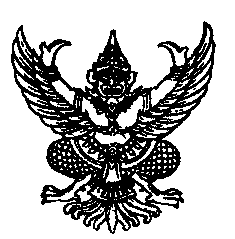 